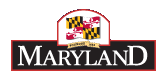 HSCRC Performance Measurement Work Group  (as of 11/3/17)HSCRC STAFFDianne FeeneyAssociate Director, Quality InitiativesAllan PackDirector, Center for Population-Based MethodologiesAlyson Schuster, Ph.D.Associate Director, Performance MeasurementThelma BakerChief Operating OfficerHQITraci LaValleVice President, Financial Policy & AdvocacyMaryland Hospital AssociationEd BeranekDirector of Regulatory ComplianceJohns Hopkins Health SystemTheressa LeeDirector, Center for Quality Measurement and ReportingMaryland Health Care CommissionBarbara BrocatoPresidentBarbara Marx Brocato and AssociatesRobert MurrayConsultantCareFirstZahid Butt, MD, FACGCEOMedisolv Inc.Orlee Panitch, MDChief Administrative OfficerUS Acute Care Solutions East Daniel CochranVice President, CFOShady Grove Adventist HospitalChad PermanDirector, Health Systems TransformationMaryland Department of Health Linda Costa, Ph.D., RN, NEA-BCAssistant Professor, OSAHUniversity of Maryland School of NursingTricia RoddyDirector, Office of PlanningMaryland Department of Health Justin DeibelSenior Vice President, CFOMercy Medical CenterFarzaneh L. Sabi, MDKaiser Mid-Atlantic Permanente Medical GroupLori DoyleChief Operating OfficerMosaic Community ServicesJodi B. Segal, MD, MPH, FACPProfessor of Medicine, Epidemiology, & Health Policy & ManagementJohns Hopkins UniversityBarbara EpkeVice PresidentLifeBridge HealthAmar Setty, MDChief Executive OfficerPatient Premier & AnesthesiaStat Consulting and Perioperative Management Patricia ErcolanoVice President, Quality ManagementUniversity of Maryland Medical SystemsTony TuckerOffice of Personnel ManagementLaura Herrera Scott, MDManaging Medical DirectorAmerigroupBenjamin TurnerProgram ManagerPrimary Care Coalition of Montgomery CountyAlbert Wu, MD, Ph.D.Director, Center for Health Services and Outcomes ResearchJohns Hopkins Bloomberg School of Public HealthStephanie Klapper, LGSWMaryland Citizens’ Health InitiativeMaryland Health Care for All! Coalition